Контрольные цифры приема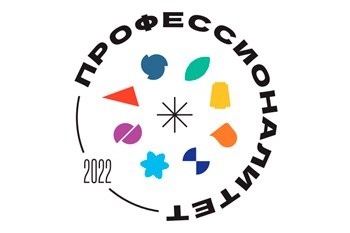                на 2022-2023 учебный год по    ФП «Профессионалитет»                 БЮДЖЕТПервомайский филиалПодгорновский филиал№ п/пНаименование и код специальностиПриобретаемая квалификацияФорма обученияБазовое образованиеНормативный срок обученияКоличество мест1.36.02.01ВетеринарияВетеринарный фельдшерочная9 кл.2 г. 10 мес.252.36.02.01ВетеринарияВетеринарный фельдшерочная11 кл.1 г. 10 мес.253.36.02.02 ЗоотехнияЗоотехникочная9 кл.2 г. 10 мес.255.35.02.16 Эксплуатация и ремонт сельскохозяйственной техники и оборудованияТехник механикочная9 кл.2 г. 10 мес.25№ п/пНаименование профессииФорма обученияБазовое образованиеНормативный срок обученияКоличество мест1.35.01.11 Мастер сельскохозяйственного производстваочная9 кл.2 г. 10 мес.252.35.01.13 Тракторист-машинист сельскохозяйственного производстваочная9 кл.1 г. 10 мес.25№ п/пНаименование профессииФорма обученияБазовое образованиеНормативный срок обученияКоличество мест1.35.01.13 Тракторист-машинист сельскохозяйственного производстваочная9 кл.1 г. 10 мес.25